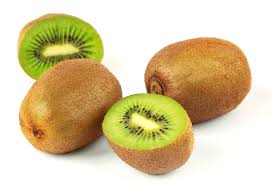 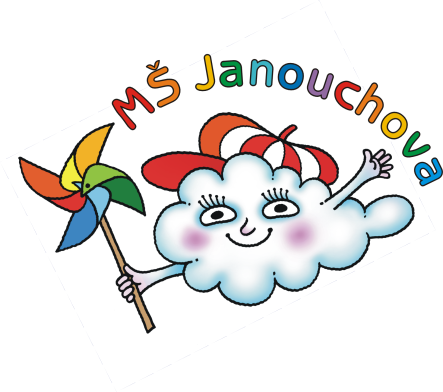 JÍDELNÍ LÍSTEKOD 19. 4. 2021 DO 23. 4. 2021STRAVA JE URČENA K OKAMŽITÉ SPOTŘEBĚ.ZMĚNA JÍDELNÍČKU JE VYHRAZENA.Pavla Maršálková			Helena Zímová		Šárka Ryšavávedoucí kuchařka			vedoucí kuchařka		vedoucí školní jídelnyjídelna Janouchova		jídelna ModletickáČerstvé ovoce a zelenina je v jídelním lístku zvýrazněna modře.PŘESNÍDÁVKAOBĚDSVAČINApomazánka z tuňáka, chléb, okurka, čaj s citrónem(1,4)zeleninová polévka s bramboremjáhlová kaše se skořicí a s jablky, voda s citrónem(1,7,9)chléb, pomazánkové máslo, ředkvičky, mléko(1,7)slunečnicový chléb, tvarohová pomazánka s lahůdkovou cibulkou, kapie, mléko(1,7)hrachová polévka s houstičkouvepřová kýta plněná karotkou a řapíkatým celerem, bramborová kaše, ovocný salát s hroznovým vínem, ovocný čaj(1,7,9)ovocný jogurt, rohlík, kiwi, šípkový čaj(1,7)chléb s máslem, banán, bílá káva(1,7)zeleninová polévka s krupicí       a vejcimexický guláš, hrášková rýže, jablko, čaj(1,3,9)celozrnné pečivo, pomazánka z lučiny a zeleného hrášku, kedlubna, ovocný čaj(1,7)houska, džemové máslo, pomeranč, mléko(1,7)pórková polévkakuřecí nudličky v paprikové omáčce, těstoviny, ovocný čaj(1,7)chléb, čočková pomazánka, paprika, čaj, mléko(1,7)chléb obložený vařeným vejcem, kapií a salátovou okurkou, mléko(1,7)zeleninová polévka s játrovou rýžízeleninový nákyp s čočkou, brambor, rajský salát, ovocný čaj(1,3,7,9)jablkový závin, hruška, ovocný čaj(1)